Class Level: 4th ClassHi girls, we’ve made it to June! We are lessening the workload on you all because we would be easing down to the summer holidays in June if we were still in school. Do not worry that there is less to do, you have done your very best since March and we are so happy with you all. We have given you spellings which you can find if you scroll down below. We have also given you Maths from Action Maths, we have included this work at the end of this document. We would really like you to get out and enjoy the weather and spend time in nature, you could even do your DEAR time outside in the sunshine!You can send us photographs of your daily tasks or any work you’d like to show us that you’re proud of, we would love to see it! Please send it from a PARENT’S email during school hours to msbehan.olv@gmail.com or ms.jsmitholv@gmail.com .All the best,Ms Behan & Ms Smith & Ms HanlyWeek 1: Action Maths pg 17 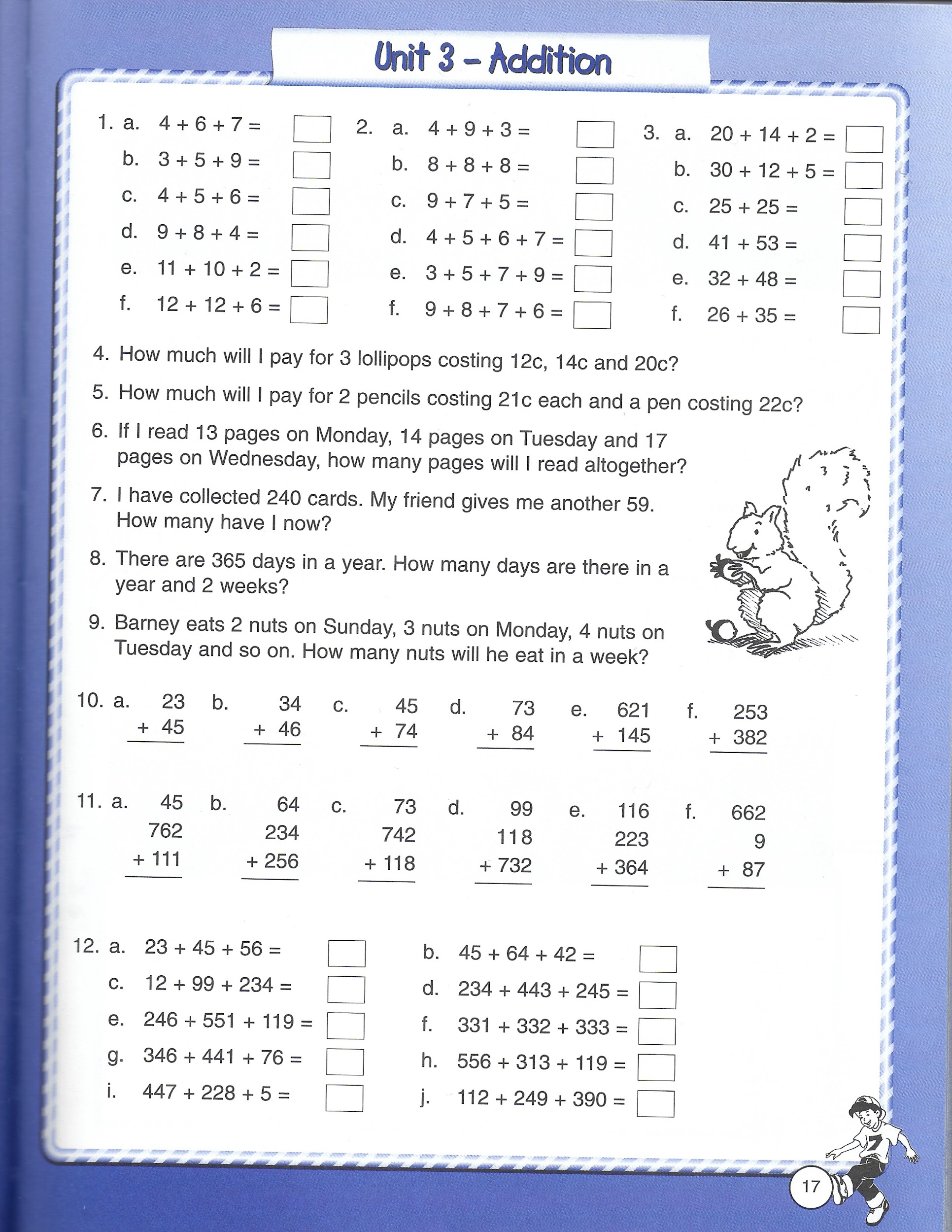 Week 2: Action Maths pg. 25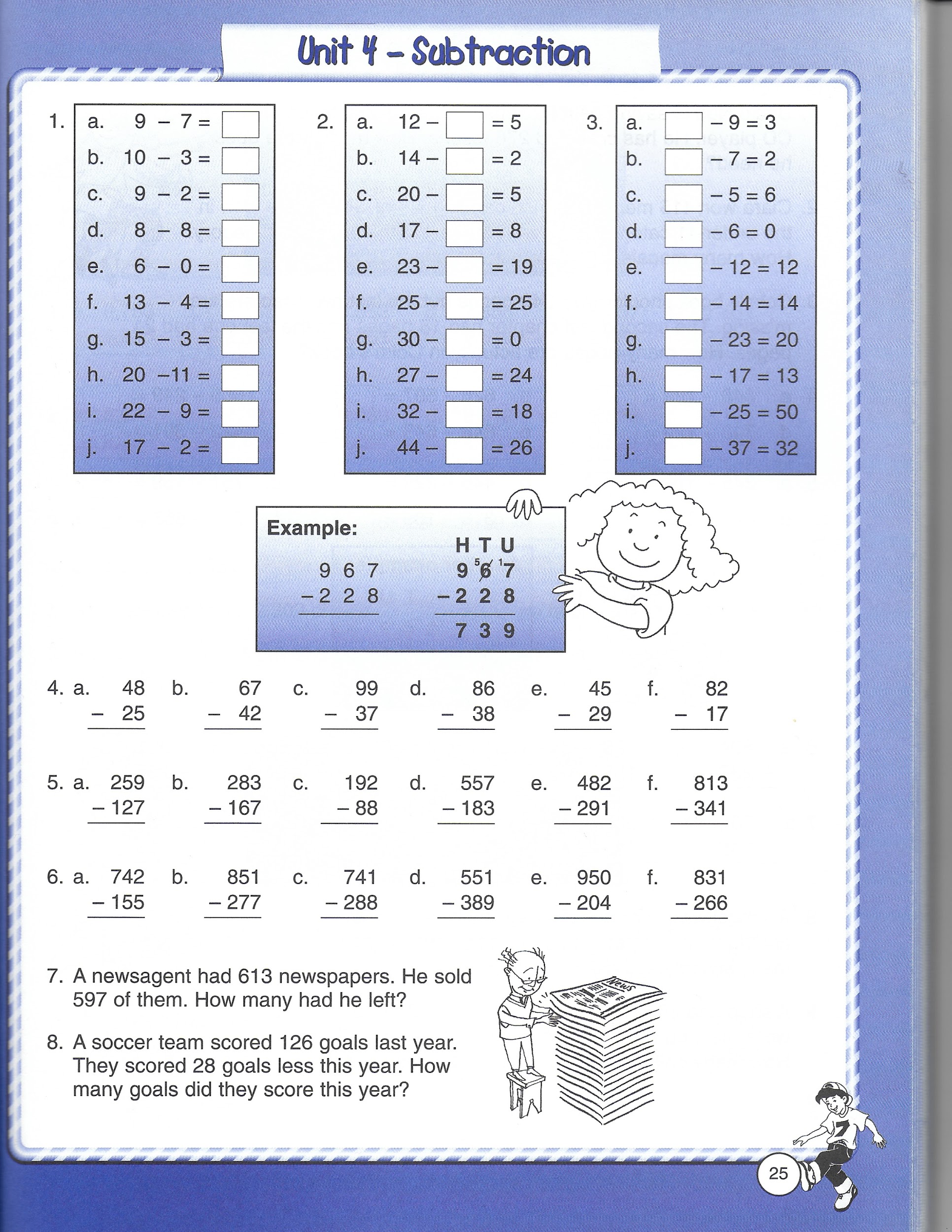 Tuesday 2nd JuneWednesday 3rd JuneWednesday 3rd JuneThursday 4th JuneThursday 4th JuneFriday 5th JuneFriday 5th JuneGaeilgeEvery day, please spend 15-20 minutes practicing your Gaeilge using some of the suggestions on the online resources section of the website.http://www.olvgns.ie/gaeilge-resources.htmlEvery day, please spend 15-20 minutes practicing your Gaeilge using some of the suggestions on the online resources section of the website.http://www.olvgns.ie/gaeilge-resources.htmlEvery day, please spend 15-20 minutes practicing your Gaeilge using some of the suggestions on the online resources section of the website.http://www.olvgns.ie/gaeilge-resources.htmlEvery day, please spend 15-20 minutes practicing your Gaeilge using some of the suggestions on the online resources section of the website.http://www.olvgns.ie/gaeilge-resources.htmlEvery day, please spend 15-20 minutes practicing your Gaeilge using some of the suggestions on the online resources section of the website.http://www.olvgns.ie/gaeilge-resources.htmlEvery day, please spend 15-20 minutes practicing your Gaeilge using some of the suggestions on the online resources section of the website.http://www.olvgns.ie/gaeilge-resources.htmlEvery day, please spend 15-20 minutes practicing your Gaeilge using some of the suggestions on the online resources section of the website.http://www.olvgns.ie/gaeilge-resources.htmlEnglishEIPDEAR time 15minsSpellings Correct EIP (see answers on blog)EIPDEAR time 15minsSpellings Correct EIP (see answers on blog)EIPDEAR time 15minsSpellings Correct EIP (see answers on blog)EIPDEAR time 15minsSpellings Correct EIP (see answers on blog)EIPDEAR time 15minsSpellings Correct EIP (see answers on blog)EIPDEAR time 15minsSpellings Correct EIP (see answers on blog)EIPDEAR time 15minsSpellings Correct EIP (see answers on blog)Ms Hanly’s English GroupSpellings: Correct, Earthquake.Reading: Read as much as you can today, maybe one paragraph! Write: Make note of just one new word.https://www.storynory.com/helen-of-troy/Spellings: Bookshelf, Plural.Reading: Read as much as you can today, maybe one paragraph! Write: Make note of just one new word.https://www.storynory.com/helen-of-troy/Spellings: Bookshelf, Plural.Reading: Read as much as you can today, maybe one paragraph! Write: Make note of just one new word.https://www.storynory.com/helen-of-troy/Spellings: Ripen, Sprawled.Reading: Read as much as you can today, maybe one paragraph! Write: Make note of just one new word.https://www.storynory.com/helen-of-troy/Spellings: Ripen, Sprawled.Reading: Read as much as you can today, maybe one paragraph! Write: Make note of just one new word.https://www.storynory.com/helen-of-troy/Spellings:Division, Backpack.Reading: Read as much as you can today, maybe one paragraph! Write: Make note of just one new word.https://www.storynory.com/helen-of-troy/Spellings:Division, Backpack.Reading: Read as much as you can today, maybe one paragraph! Write: Make note of just one new word.https://www.storynory.com/helen-of-troy/MathsMental MathsAction Maths Sheet pg. 17 Q. 1-3Challenge (to try if you’d like): Q. 4-6Correct Mental Maths (See answers on blog) Mental MathsAction Maths Sheet pg. 17 Q. 10Challenge (to try if you’d like): Q. 7-9Correct Mental Maths (See answers on blog) Mental MathsAction Maths Sheet pg. 17 Q. 10Challenge (to try if you’d like): Q. 7-9Correct Mental Maths (See answers on blog)Mental MathsAction Maths Sheet pg. 17 Q. 11Challenge (to try if you’d like): Q. 7-9Correct Mental Maths (See answers on blog)Mental MathsAction Maths Sheet pg. 17 Q. 11Challenge (to try if you’d like): Q. 7-9Correct Mental Maths (See answers on blog)Mental MathsAction Maths Sheet pg. 17 Q. 12 (a-f)Challenge (to try if you’d like): Q. 12 (g-j)Correct Mental Maths (See answers on blog)Mental MathsAction Maths Sheet pg. 17 Q. 12 (a-f)Challenge (to try if you’d like): Q. 12 (g-j)Correct Mental Maths (See answers on blog)Ms Hanly’s Maths GroupMental Maths Continued.Don’t forget to correct them! Maths Game!https://www.coolmath4kids.com/math-games/grand-prix-multiplicationMental Maths Continued. Don’t forget to correct them! Maths Game!https://www.coolmath4kids.com/math-games/alien-additionMental Maths Continued. Don’t forget to correct them! Maths Game!https://www.coolmath4kids.com/math-games/alien-additionMental Maths Continued. Don’t forget to correct them!Maths Game!https://www.coolmath4kids.com/math-games/demolition-divisionMental Maths Continued. Don’t forget to correct them!Maths Game!https://www.coolmath4kids.com/math-games/demolition-divisionMental Maths Continued. Don’t forget to correct them!Maths Game!https://www.coolmath4kids.com/math-games/island-chaseMental Maths Continued. Don’t forget to correct them!Maths Game!https://www.coolmath4kids.com/math-games/island-chaseSPHECheck the website for a well-being task set by a different teacher every day.http://www.olvgns.ie/daily-task.htmlCheck the website for a well-being task set by a different teacher every day.http://www.olvgns.ie/daily-task.htmlCheck the website for a well-being task set by a different teacher every day.http://www.olvgns.ie/daily-task.htmlCheck the website for a well-being task set by a different teacher every day.http://www.olvgns.ie/daily-task.htmlCheck the website for a well-being task set by a different teacher every day.http://www.olvgns.ie/daily-task.htmlCheck the website for a well-being task set by a different teacher every day.http://www.olvgns.ie/daily-task.htmlCheck the website for a well-being task set by a different teacher every day.http://www.olvgns.ie/daily-task.htmlDaily ActivityMs Cassidy’s MusicMs Cassidy’s MusicMs Farrell’s ScienceMs Farrell’s ScienceMs Behan’s HistoryMs Behan’s HistoryMs O’Dea’s P.E.Monday 8th JuneTuesday 9th JuneTuesday 9th JuneWednesday 10th JuneWednesday 10th JuneThursday 11th JuneThursday 11th JuneFriday 12th JuneFriday 12th JuneGaeilgeEvery day, please spend 15-20 minutes practicing your Gaeilge using some of the suggestions on the online resources section of the website.http://www.olvgns.ie/gaeilge-resources.htmlEvery day, please spend 15-20 minutes practicing your Gaeilge using some of the suggestions on the online resources section of the website.http://www.olvgns.ie/gaeilge-resources.htmlEvery day, please spend 15-20 minutes practicing your Gaeilge using some of the suggestions on the online resources section of the website.http://www.olvgns.ie/gaeilge-resources.htmlEvery day, please spend 15-20 minutes practicing your Gaeilge using some of the suggestions on the online resources section of the website.http://www.olvgns.ie/gaeilge-resources.htmlEvery day, please spend 15-20 minutes practicing your Gaeilge using some of the suggestions on the online resources section of the website.http://www.olvgns.ie/gaeilge-resources.htmlEvery day, please spend 15-20 minutes practicing your Gaeilge using some of the suggestions on the online resources section of the website.http://www.olvgns.ie/gaeilge-resources.htmlEvery day, please spend 15-20 minutes practicing your Gaeilge using some of the suggestions on the online resources section of the website.http://www.olvgns.ie/gaeilge-resources.htmlEvery day, please spend 15-20 minutes practicing your Gaeilge using some of the suggestions on the online resources section of the website.http://www.olvgns.ie/gaeilge-resources.htmlEvery day, please spend 15-20 minutes practicing your Gaeilge using some of the suggestions on the online resources section of the website.http://www.olvgns.ie/gaeilge-resources.htmlEnglishEIPDEAR time 15minsSpellings Correct EIP (see answers on blog)EIPDEAR time 15minsSpellings Correct EIP (see answers on blog)EIPDEAR time 15minsSpellings Correct EIP (see answers on blog)EIPDEAR time 15minsSpellings Correct EIP (see answers on blog)EIPDEAR time 15minsSpellings Correct EIP (see answers on blog)EIPDEAR time 15minsSpellings Correct EIP (see answers on blog)EIPDEAR time 15minsSpellings Correct EIP (see answers on blog)EIPDEAR time 15minsSpellings Correct EIP (see answers on blog)EIPDEAR time 15minsSpellings Correct EIP (see answers on blog)Ms Hanly’s English GroupSpellings:Politics, Workout. Write: Write out these sentences properly….I HOPE IT DOESN’T RAIN/REINMissing Vowels: Every tre_ in a r_inforest is fo_d, shelter and hom_ to lots of an_mals. Spellings:Attic, Microwave. Write: Write out these sentences properly….TURN RIGHT/WRITE AT THE JUNCTIONMissing Vowels: Moles and r_dents dig am_ng the ro_ts. Spellings:Attic, Microwave. Write: Write out these sentences properly….TURN RIGHT/WRITE AT THE JUNCTIONMissing Vowels: Moles and r_dents dig am_ng the ro_ts. Spellings:Calculator, Perfect. Write: Write out these sentences properly….WE WALKED TO THE BEECH/BEACHMissing Vowels: Woodpeck_rs p_ck at the b_rk for _nsects. Spellings:Calculator, Perfect. Write: Write out these sentences properly….WE WALKED TO THE BEECH/BEACHMissing Vowels: Woodpeck_rs p_ck at the b_rk for _nsects. Spellings:Weekend, Confused.Write: Write out these sentences properly….THEY HAD THERE/THEIR LUNCHMissing Vowels: Sn_kes slith_r through the br_nches and le_pards drag the_r food to th_ fork of a tree tr_nk. Spellings:Weekend, Confused.Write: Write out these sentences properly….THEY HAD THERE/THEIR LUNCHMissing Vowels: Sn_kes slith_r through the br_nches and le_pards drag the_r food to th_ fork of a tree tr_nk. Spellings:Contract, Broomstick.Write: Write out these sentences properly….WHERE/WEAR IS THE EXIT DOOR?Missing Vowels: Larg_ creatures such as b_rds and mamm_ls will come _nd go. Spellings:Contract, Broomstick.Write: Write out these sentences properly….WHERE/WEAR IS THE EXIT DOOR?Missing Vowels: Larg_ creatures such as b_rds and mamm_ls will come _nd go. MathsMental MathsAction Maths Sheet pg. 25 Q. 1-3Challenge (to try if you’d like): Q. 7Correct Mental Maths (See answers on blog)Mental MathsAction Maths Sheet pg. 25 Q. 1-3Challenge (to try if you’d like): Q. 8Correct Mental Maths (See answers on blog)Mental MathsAction Maths Sheet pg. 25 Q. 1-3Challenge (to try if you’d like): Q. 8Correct Mental Maths (See answers on blog)Mental MathsAction Maths Sheet pg. 25 Q. 4Correct Mental Maths (See answers on blog)Mental MathsAction Maths Sheet pg. 25 Q. 4Correct Mental Maths (See answers on blog)Mental MathsAction Maths Sheet pg. 25 Q. 5Correct Mental Maths (See answers on blog)Mental MathsAction Maths Sheet pg. 25 Q. 5Correct Mental Maths (See answers on blog)Mental MathsAction Maths Sheet pg. 25 Q. 6Correct Mental Maths (See answers on blog)Mental MathsAction Maths Sheet pg. 25 Q. 6Correct Mental Maths (See answers on blog)Ms Hanly’s Maths GroupMental Maths continued. Don’t forget to correct! More Maths Games! https://www.coolmath4kids.com/math-games/dirt-bike-fractionsMental Maths continued. Don’t forget to correct!More Maths Games! https://www.coolmath4kids.com/math-games/jet-ski-additionMental Maths continued. Don’t forget to correct!More Maths Games! https://www.coolmath4kids.com/math-games/jet-ski-additionMental Maths continued. Don’t forget to correct!More Maths Games! https://www.coolmath4kids.com/math-games/weighing-fruits?tid=1Mental Maths continued. Don’t forget to correct!More Maths Games! https://www.coolmath4kids.com/math-games/weighing-fruits?tid=1Mental Maths continued. Don’t forget to correct!More Maths Games! https://www.coolmath4kids.com/math-games/meteor-multiplicationMental Maths continued. Don’t forget to correct!More Maths Games! https://www.coolmath4kids.com/math-games/meteor-multiplicationMental Maths continued. Don’t forget to correct!More Maths Games! (I’ve given you yesterdays one again, because I think it’s fun and helpful!).https://www.coolmath4kids.com/math-games/meteor-multiplicationMental Maths continued. Don’t forget to correct!More Maths Games! (I’ve given you yesterdays one again, because I think it’s fun and helpful!).https://www.coolmath4kids.com/math-games/meteor-multiplicationSPHECheck the website for a well-being task set by a different teacher every day.http://www.olvgns.ie/daily-task.htmlCheck the website for a well-being task set by a different teacher every day.http://www.olvgns.ie/daily-task.htmlCheck the website for a well-being task set by a different teacher every day.http://www.olvgns.ie/daily-task.htmlCheck the website for a well-being task set by a different teacher every day.http://www.olvgns.ie/daily-task.htmlCheck the website for a well-being task set by a different teacher every day.http://www.olvgns.ie/daily-task.htmlCheck the website for a well-being task set by a different teacher every day.http://www.olvgns.ie/daily-task.htmlCheck the website for a well-being task set by a different teacher every day.http://www.olvgns.ie/daily-task.htmlCheck the website for a well-being task set by a different teacher every day.http://www.olvgns.ie/daily-task.htmlCheck the website for a well-being task set by a different teacher every day.http://www.olvgns.ie/daily-task.htmlDaily ActivityMs Holden’s ArtMs Holden’s ArtMs Farrell’s DramaMs Farrell’s DramaMs Haughton’s P.E.Ms Haughton’s P.E.Ms Smith’s ArtMs Smith’s ArtMs Bourke’s GeographySpellings Week 1: <nch>Spellings Week 2: Plurals with <ves>Daisy 1-6, Tulip 1-12, Rose 1-18winchdrenchquenchstenchhunchlunchboxscrunchrancherflinchwrenchcrunchypinchedlaunchfranchisehenchmenenchantmentDaisy 1-6, Tulip 1-12, Rose 1-18scarvesselveswivesliveselvesloaveshoovesleaveskniveswolvesshelveshalvescalvesthievesourselvesthemselves